Publicado en Madrid el 17/04/2018 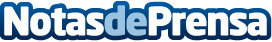 Eight Roads Ventures analiza las apiraciones de los principales emprendedores de startups europeasUna investigación en la que han participado 300 empresarios de España y otros 5 países europeos, pone de manifiesto que la ambición de los fundadores se forja durante una infancia convencional, pero sus juntas directivas les impiden alcanzar sus objetivos a medida que aumenta la magnitud de las empresasDatos de contacto:CombocaNota de prensa publicada en: https://www.notasdeprensa.es/eight-roads-ventures-analiza-las-apiraciones Categorias: Internacional Nacional Finanzas Emprendedores E-Commerce Innovación Tecnológica http://www.notasdeprensa.es